Рейдовое мероприятие «Ребёнок – пассажир»В Отделе ГИБДД по Нытвенскому району подвели итоги очередного рейдового мероприятия, состоявшегося вблизи детского сада, расположенного в д. Нижняя Гаревая. Проводимое мероприятие было направлено на выявление нарушений, связанных с перевозками детей. Помимо госавтоинспекторов в рейдовом мероприятии приняли участие представитель дошкольного учреждения и инспектор по делам несовершеннолетних. По итогам мероприятий административных правонарушений в области БДД выявлено не было.Инспекторы отмечают, что большинство водителей используют надёжные детские автокресла, но хочется напомнить о том, что удерживающее устройство должно соответствовать весу и росту ребенка и обеспечивать его надежную фиксацию. Оно должно быть сертифицировано и соответствовать государственному стандарту на предмет качества материалов, а также максимального усилия, которое оно может выдержать. Наконец, устройство, выбранное с учетом веса и возраста ребенка, должно правильно использоваться - быть закреплено в соответствии с инструкцией по эксплуатации, пристегнуто штатными ремнями безопасности или крепежами Isofix, и, в случае ДТП, обеспечить минимальную подвижность тела ребенка.Инспектор по пропаганде БДД ОГИБДД ОМВД России по Нытвенскому районустарший лейтенант полиции                                                                                               В.В. Смирнова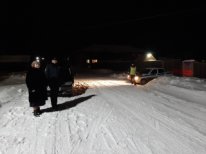 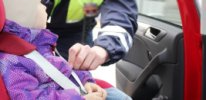 